УДК 336.71 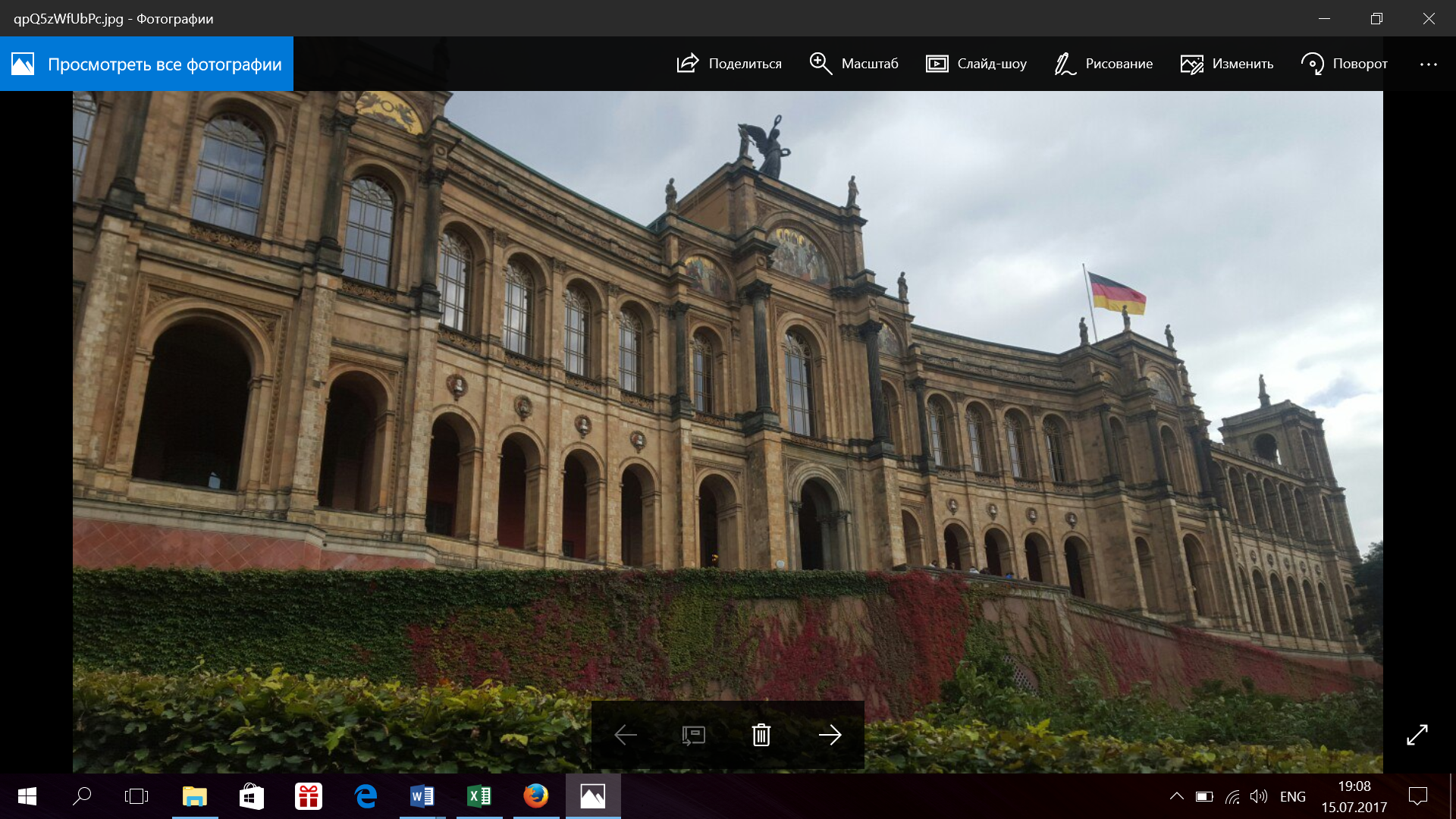 Источник: global.hse.ruПолное название статьи (выделено жирным цветом)The full name of the article in EnglishИванов Иван ИвановичIvanov Ivan IvanovichНациональный исследовательский университет «Высшая школа экономики», Департамент мировой экономикиNational Research University Higher School of Economics (HSE), School of world economyivanov@yandex.ruт. +7965353243*АннотацияТекст аннотацииAbstractThe text of abstractКлючевые слова: БРИКС, экономический рост и т.д.Keywords: BRICS,  economic growth, etc.Текст статьи (14 шрифт, 1,5 интервал)Примеры оформления рисунка:Рис. 2. Название рисункаИсточник:…….Пример оформления таблицТаблица 1Название таблицыИсточник: построена на основе …..ЗаключениеСостоит обычно из 1-3 абзацевСписок литературыФормируется в соответствии со стандартами ГОСТТребования к оформлению сносок и списка литературы Ссылки на статьи и монографии даются в квадратных скобках с указанием номера источника в списке литературы, например [4];Возможно создание обычных сносок, подразумевающих пояснение по тексту, а также сноски которые не включаются в список литературы.Примеры оформления книг:Иванов Н. К. История Востока: Монография. – Москва: КазУЭФиМТ, 2015. – 254 с.	Пример оформления статьи на русском:Иванов И. И. История экономики // Экономический вестник: теория и практика. – 2015. – № 28 (232). – С. 12–34.Пример оформления статьи на английском:Ivanov V.V. Risk-management in payment system. Journal of Financial Analysis, 2012, vol. 5, no 54, pp. 122–164.….….….….….………..…………….… … …….…….…….…….…….…….…….